Домашнее задание для от 3 ДОП от 15.10.21.22.10. - контрольная работа.29.10. - устная контрольная работа. Квинтовый круг тональностей (повторение).Прочитать все пункты и запомнить. Все тональности расположены по квинтам (мажорные с мажорными, минорные с минорными);Параллельные тональности на м3 от тоники (для мажора вниз, для минора вверх);Диезные тональности вверх по квинтовому кругу, бемольные - вниз.Порядок пребывания знаков в тональностях:диезы: фа, до, соль, ре, ля, ми, си, бемоли: си, ми, ля, ре, соль, до, фа. (выучить наизусть)Правило: для того, чтобы найти новый знак в диезных тональностях, нужно от тоники построить м2 вниз.(выучить наизусть)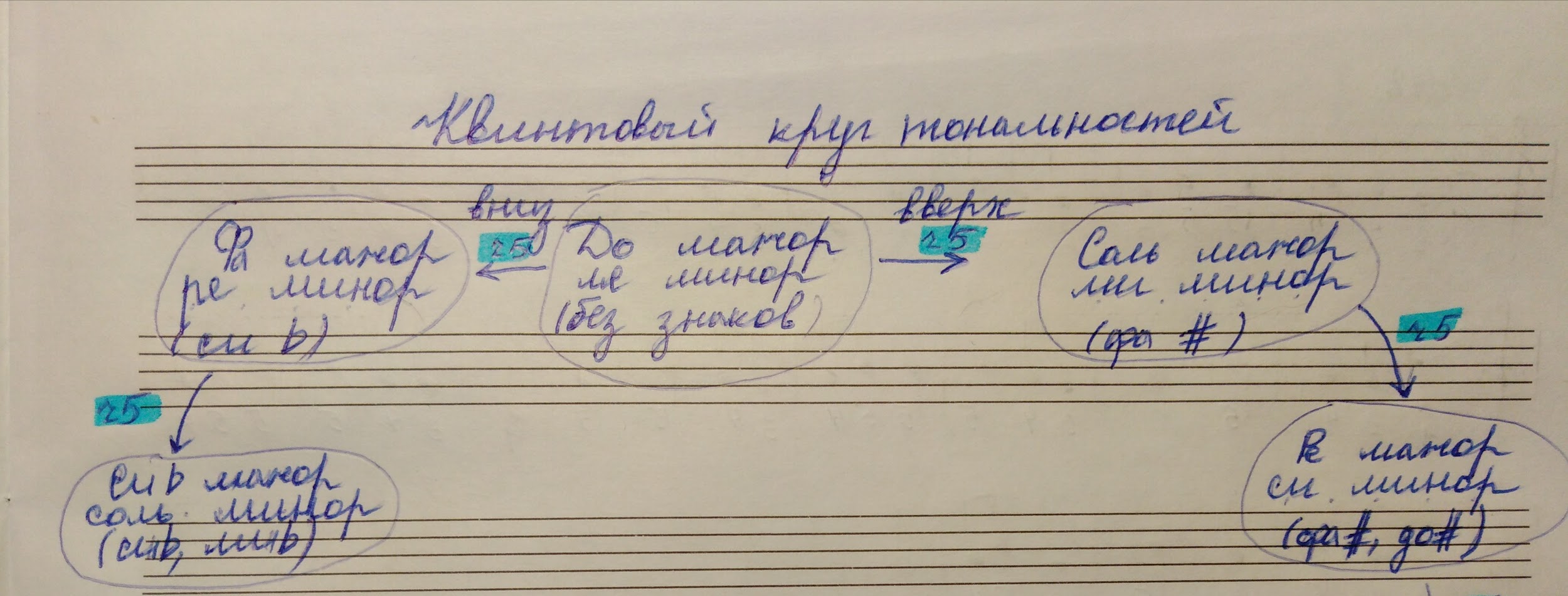 Устно.Для закрепления ответьте на вопросы. Сколько диезов в следующих тональностях:Ля мажор;соль диез минор;Ми мажор;си минор.Номер 219.Старое задание:Читать нотный текст в ритме с дирижированием. 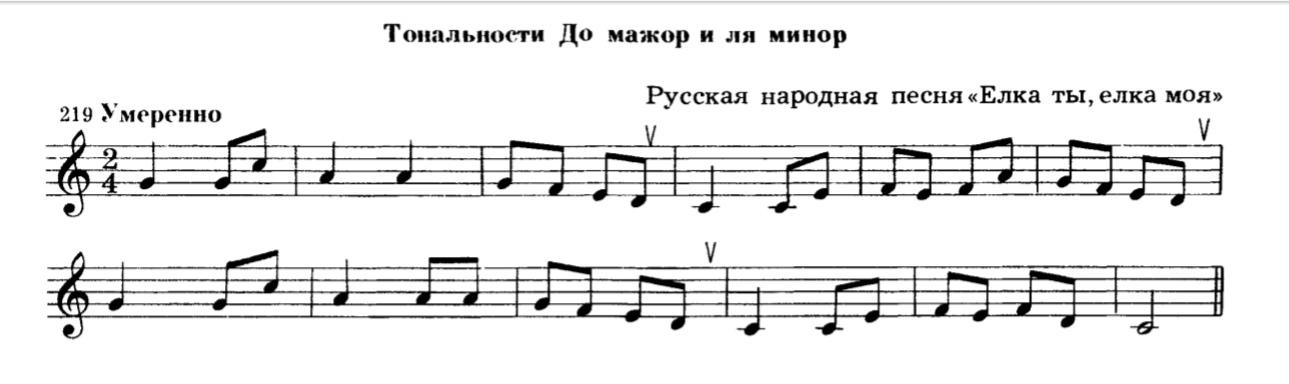 Подготовка к контрольной работе. Построить интервал от звука и его обращение;Построить три вида лада в тональности;Определить параллельные тональности и соединить стрелочками. *Параллельные тональности: для мажора на м3 вниз от Т, для минора на м3 вверх от t. 